VOC érzékelő PP 45 VOCCsomagolási egység: 1 darabVálaszték: K
Termékszám: 0157.0367Gyártó: MAICO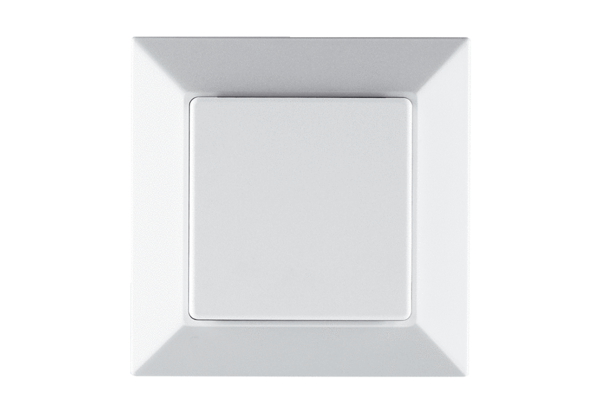 